Attendance PolicySituations will arise that will interfere with attendance such as illness, family crisis, andvacations. When a child returns to school after an absence, parents should send a note ofexplanation.Parents should phone the office in the morning if a child is ill and will not be attending. In caseof a long-term illness, we encourage parents to keep in close contact with the teacher. Adoctor's note may be required, at the discretion of the principal, for long term illnesses(exceeding 5 days) or excessive absenteeism.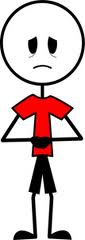 IllnessIt is very important to keep sick children at home. Infections and communicable diseases arespread quickly in the preschool environment. Children should be kept home if they have:An elevated body temperatureVomited in the last 12 hoursHad diarrhea or watery bowelFrequent coughing, sneezing, or congestionAn audible or labored breathing, such as wheezingAny draining sore or skin infectionAny type of rashRed, puffy and/or draining eyesSwelling on any part of the bodyHead liceA communicable disease such as chicken pox, measles, mumps, etc.